RESUMEGaurav DubeyCareer Objectives: -To succeed in an environment of growth and excellence and earn a job which provide me job satisfaction and self-development and help me achieve personal as well as organizational goals.I have completed ITI diploma in COPA tradeB.Com running Dr. Ram manohar lohiya awadh UNIVERSITY.I have basic knowledge of computer and able to work with MS Office & Internet.Working Experience: -Working in “CAMBAY GRAND HOTEL” Thaltej Ahmedabad as a “ Central Reservation Department ” from 20 march 2018 to runningWorked in “LOTUS PARADISE HOTEL HARYANA” from Jan 2017 to Feb 2018 as a“FRONT OFFICE EXECUTIV & ACCOUNTANT” position.Worked in “Oppo Smartphone” from 12 march 2015 to 31 Oct 2015” as a Premotor. Worked in “Fast net broadband services” from 14 Jan 2014 to 23 Nov 2014 as anaccountant position in busy software.Duties and Responsibilities:Handling core Reservation Process for the hotel & dealing with clientsResponsible for processing room reservation by fax, phone, email and mail.Maintaining & Review reservation booking reports.Handling room reservations, Guest Service & whole reservation activities.Review arrival report daily.Having good experience in checking for the guarantees of credit cards and cheques of reservations.Used proper procedures to change or cancel reservationsFollows up clients for room bookings and update reservation booking statusMaintain cordial relationships with commercial clients.Personal Details: -▪	Name	: Gaurav dubeyFather’s name        : Mr. Indu Prakash dubey▪	Strength	: I have the capacity to quick learn and smart work.Current ADD: F/35 Kalpana Nagar Soc., Opp. JantaE-Mail- dubeyaadesh6@gmail.com                                   	        Nagar BRTS Bus Stand, Chandkheda Rd.                                                                                                                                                                                                           Mobile Number: 07881140645             			        Ahmedabad - 382424 Gujarat.Declaration: -I hereby declare that all the information mentioned above is true to the best of my knowledge and belief. I will be responsible for any action, if any of the above statements are incorrect at any stage in future.Gaurav Dubey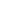 Educational Qualification: -Educational Qualification: -Educational Qualification: -Educational Qualification: -Educational Qualification: -▪12thH.S.C.-From-U.P board▪10thS.S.C.-From-U.P boardDate of Birth: 10/10/1996▪Marital Status: Unmarried.▪Language: Hindi & English▪Religion:  Brahmin, Hindu.▪Hobbies: Playing cricket, Football, Singing and learning.